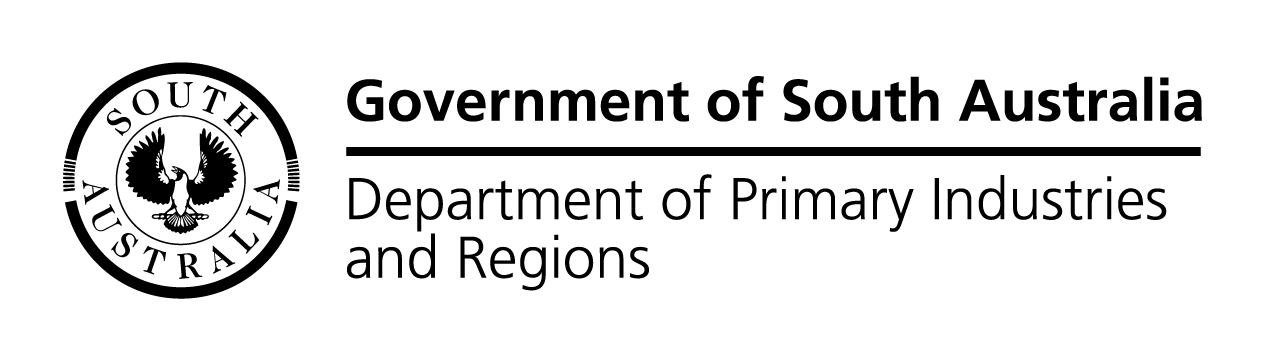 REGISTRATION / PIC APPLICATION FORM			PLEASE USE BLOCK LETTERS ONLY	New Registration			Amendment (circle below)	Amendment:    	Amending Parties     	Amending Property      	Amending SpeciesIF MORE APPLICANTS ARE INVOLVED PLEASE ATTACH DETAILS ON A SEPARATE SHEET.Note:-  All general correspondence for this registration will be sent to the Primary Contact. Note:-  Only financial correspondence for this registration will be sent to the Financial Contact. Please note that invoices will be made out to the nominated Financial Contact.Does this property have a Property Identification Code (PIC)?	S				If so, please 							 				insert herePlease indicate what Pig Brands you are applying for below. (Please attach more paper if there are more than 5 brands)  	Tick this box if you consent to your name and address being provided to relevant member groups of Primary Producers SA (the peak advocacy body for primary producers in SA).Privacy StatementBiosecurity SA is subject to the SA Government's Cabinet Privacy Principles in relation to release of private information.  The information, collected for registration purposes under the Livestock Act 1997, will only be released for the operation of the National Livestock Identification Scheme, to assist with livestock management provisions under the Natural Resources Management Act 2004 and where authorised by the Chief Inspector, for disease management and emergency response purposes.Section 75 of the Livestock Act 1997:A person must not make a statement that is false or misleading in a material particular (whether by reason of the inclusion or omission of any particular) in any information furnished, or record kept, under this Act.Maximum penalty: If a person made the statement knowing that it was false or misleading - $10,000.  In any other case - $5,000.PAYMENT DETAILS The table below will assist you to calculate the payment required.OFFICE USE ONLYPIC Allocated	SAll cheques/money orders should be made payable to Primary Industries & Regions (or PIRSA) and returned to the address below.Please complete the following details if you wish to pay by Credit Card or please attach a cheque payable to PIRSA for the total amount payable.If returning this form by fax or email, please retain this form for your records.Return Address: 	Contact details:Biosecurity SA - Registrations Team	Tel: 1800 654 68833 Flemington St 	Email : PIRSA.picregistrations@sa.gov.auGLENSIDE SA 5065	COMPANY DETAILS (Note a Trading Name is not a Company)Company Name (if applicable)Company Name (if applicable)Company Name (if applicable)Company Name (if applicable)Postal AddressPostal AddressPostal AddressPostcodeAddressAddressAddressPostcodePhoneMobileFaxEmail AddressEmail AddressEmail AddressACNACN   _ _  /  _ _ _  /  _ _ _  /  _ _ _   _ _  /  _ _ _  /  _ _ _  /  _ _ _   _ _  /  _ _ _  /  _ _ _  /  _ _ _   _ _  /  _ _ _  /  _ _ _  /  _ _ _   _ _  /  _ _ _  /  _ _ _  /  _ _ _ABN   _ _  /  _ _ _  /  _ _ _  /  _ _ _   _ _  /  _ _ _  /  _ _ _  /  _ _ _   _ _  /  _ _ _  /  _ _ _  /  _ _ _   _ _  /  _ _ _  /  _ _ _  /  _ _ _   _ _  /  _ _ _  /  _ _ _  /  _ _ _APPLICANT DETAILS – complete sections below dependant on the number of applicants SurnameSurnameFirst NameFirst NameMiddle Name(s)Middle Name(s)Middle Name(s)Middle Name(s)Preferred NamePreferred NamePreferred NamePostal AddressPostal AddressPostal AddressPostal AddressPostcodePostcodeAddressAddressAddressAddressPostcodePostcodeHome PhoneHome PhoneHome PhoneBus. PhoneBus. PhoneFaxFaxMobile Mobile Mobile Email AddressEmail AddressEmail AddressAre you the (please tick)Are you the (please tick)Are you the (please tick)Are you the (please tick)Are you the (please tick)Registered Owner   Registered Owner   Company Partner  Company Partner  Company Partner  Company Partner  Company Partner  Company Partner  Company Partner  Company Partner  Manager  Manager  ABN   _ _  /  _ _ _  /  _ _ _  /  _ _ _   _ _  /  _ _ _  /  _ _ _  /  _ _ _   _ _  /  _ _ _  /  _ _ _  /  _ _ _   _ _  /  _ _ _  /  _ _ _  /  _ _ _   _ _  /  _ _ _  /  _ _ _  /  _ _ _   _ _  /  _ _ _  /  _ _ _  /  _ _ _   _ _  /  _ _ _  /  _ _ _  /  _ _ _   _ _  /  _ _ _  /  _ _ _  /  _ _ _   _ _  /  _ _ _  /  _ _ _  /  _ _ _   _ _  /  _ _ _  /  _ _ _  /  _ _ _   _ _  /  _ _ _  /  _ _ _  /  _ _ _   _ _  /  _ _ _  /  _ _ _  /  _ _ _   _ _  /  _ _ _  /  _ _ _  /  _ _ _   _ _  /  _ _ _  /  _ _ _  /  _ _ _   _ _  /  _ _ _  /  _ _ _  /  _ _ _   _ _  /  _ _ _  /  _ _ _  /  _ _ _SurnameSurnameFirst NameFirst NameMiddle Name(s)Middle Name(s)Middle Name(s)Middle Name(s)Preferred NamePreferred NamePreferred NamePostal AddressPostal AddressPostal AddressPostal AddressPostcodePostcodeAddressAddressAddressAddressPostcodePostcodeHome PhoneHome PhoneHome PhoneBus. PhoneBus. PhoneFaxFaxMobile Mobile Mobile Email AddressEmail AddressEmail AddressAre you the (please tick)Are you the (please tick)Are you the (please tick)Are you the (please tick)Are you the (please tick)Registered Owner   Registered Owner   Company Partner  Company Partner  Company Partner  Company Partner  Company Partner  Company Partner  Company Partner  Company Partner  Manager  Manager  ABN   _ _  /  _ _ _  /  _ _ _  /  _ _ _   _ _  /  _ _ _  /  _ _ _  /  _ _ _   _ _  /  _ _ _  /  _ _ _  /  _ _ _   _ _  /  _ _ _  /  _ _ _  /  _ _ _   _ _  /  _ _ _  /  _ _ _  /  _ _ _   _ _  /  _ _ _  /  _ _ _  /  _ _ _   _ _  /  _ _ _  /  _ _ _  /  _ _ _   _ _  /  _ _ _  /  _ _ _  /  _ _ _   _ _  /  _ _ _  /  _ _ _  /  _ _ _   _ _  /  _ _ _  /  _ _ _  /  _ _ _   _ _  /  _ _ _  /  _ _ _  /  _ _ _   _ _  /  _ _ _  /  _ _ _  /  _ _ _   _ _  /  _ _ _  /  _ _ _  /  _ _ _   _ _  /  _ _ _  /  _ _ _  /  _ _ _   _ _  /  _ _ _  /  _ _ _  /  _ _ _   _ _  /  _ _ _  /  _ _ _  /  _ _ _Please nominate one of the above applicants who is a registered owner / company partner as the Primary ContactPlease nominate one of the above applicants who is a registered owner / company partner as the Primary ContactPlease nominate one of the above applicants who is a registered owner / company partner as the Primary ContactPlease nominate one of the above applicants who is a registered owner / company partner as the Primary ContactSurnameFirst NamePlease nominate one of the above applicants, or the Company as the Financial ContactPlease nominate one of the above applicants, or the Company as the Financial ContactPlease nominate one of the above applicants, or the Company as the Financial ContactPlease nominate one of the above applicants, or the Company as the Financial ContactSurnameFirst NamePROPERTY NAME (if applicable)Property Location Address (for visits)PostcodePROPERTY DETAILS (only on which livestock are to be kept) PROPERTY DETAILS (only on which livestock are to be kept) PROPERTY DETAILS (only on which livestock are to be kept) PROPERTY DETAILS (only on which livestock are to be kept) PROPERTY DETAILS (only on which livestock are to be kept) Volume & Folio No.**Valuation No.Hundred NameAll Section no’s or Plan no’s.Name of Previous Land OwnerEg CT5534/238627999999Archibald101, Deposit Plan 1234Joe A Bloggs Pty Ltd** These details can be found on Council Rate notices or Emergency Services Levy notices. If insufficient space please attach details on a separate sheet. All your blocks of land need to be within 100 km of one another. Special rules apply if your property spans either the Gulf of St. Vincent or Spencer Gulf. If you have / will have a PIC on Kangaroo Island then all Valuation Numbers must be on Kangaroo Island. ** These details can be found on Council Rate notices or Emergency Services Levy notices. If insufficient space please attach details on a separate sheet. All your blocks of land need to be within 100 km of one another. Special rules apply if your property spans either the Gulf of St. Vincent or Spencer Gulf. If you have / will have a PIC on Kangaroo Island then all Valuation Numbers must be on Kangaroo Island. ** These details can be found on Council Rate notices or Emergency Services Levy notices. If insufficient space please attach details on a separate sheet. All your blocks of land need to be within 100 km of one another. Special rules apply if your property spans either the Gulf of St. Vincent or Spencer Gulf. If you have / will have a PIC on Kangaroo Island then all Valuation Numbers must be on Kangaroo Island. ** These details can be found on Council Rate notices or Emergency Services Levy notices. If insufficient space please attach details on a separate sheet. All your blocks of land need to be within 100 km of one another. Special rules apply if your property spans either the Gulf of St. Vincent or Spencer Gulf. If you have / will have a PIC on Kangaroo Island then all Valuation Numbers must be on Kangaroo Island. ** These details can be found on Council Rate notices or Emergency Services Levy notices. If insufficient space please attach details on a separate sheet. All your blocks of land need to be within 100 km of one another. Special rules apply if your property spans either the Gulf of St. Vincent or Spencer Gulf. If you have / will have a PIC on Kangaroo Island then all Valuation Numbers must be on Kangaroo Island. PROPERTY OWNER(S) (Please note this is the ownership name that is recorded with the Land Titles Office)PROPERTY OWNER(S) (Please note this is the ownership name that is recorded with the Land Titles Office)PROPERTY OWNER(S) (Please note this is the ownership name that is recorded with the Land Titles Office)PROPERTY OWNER(S) (Please note this is the ownership name that is recorded with the Land Titles Office)PROPERTY OWNER(S) (Please note this is the ownership name that is recorded with the Land Titles Office)PROPERTY OWNER(S) (Please note this is the ownership name that is recorded with the Land Titles Office)PROPERTY OWNER(S) (Please note this is the ownership name that is recorded with the Land Titles Office)PROPERTY OWNER(S) (Please note this is the ownership name that is recorded with the Land Titles Office)PROPERTY OWNER(S) (Please note this is the ownership name that is recorded with the Land Titles Office)Property Owner(s)Property Owner(s)Location AddressLocation AddressPostcodeHome PhoneMobile EmailLIVESTOCK ENTERPRISE – Note Maximum no of stock refers to maximum expected on the property at any one time within the next 12 month period. (ALL SPECIES MUST BE COMPLETED FOR SPECIES TO BE KEPT)LIVESTOCK ENTERPRISE – Note Maximum no of stock refers to maximum expected on the property at any one time within the next 12 month period. (ALL SPECIES MUST BE COMPLETED FOR SPECIES TO BE KEPT)LIVESTOCK ENTERPRISE – Note Maximum no of stock refers to maximum expected on the property at any one time within the next 12 month period. (ALL SPECIES MUST BE COMPLETED FOR SPECIES TO BE KEPT)LIVESTOCK ENTERPRISE – Note Maximum no of stock refers to maximum expected on the property at any one time within the next 12 month period. (ALL SPECIES MUST BE COMPLETED FOR SPECIES TO BE KEPT)LIVESTOCK ENTERPRISE – Note Maximum no of stock refers to maximum expected on the property at any one time within the next 12 month period. (ALL SPECIES MUST BE COMPLETED FOR SPECIES TO BE KEPT)LIVESTOCK ENTERPRISE – Note Maximum no of stock refers to maximum expected on the property at any one time within the next 12 month period. (ALL SPECIES MUST BE COMPLETED FOR SPECIES TO BE KEPT)SpeciesEnterprise TypeEnterprise TypeMaximum no. of Breeding StockMaximum no. of StockTrading NameAlpacasCattleBeef                              Commercial Dairy*                          FeedlotOther                      Deer GoatsCommercial Dairy*       FeralFibreMeat      OtherHorses **Breeding             Racing                    RecreationalShowingWorking     Pigs Indoor - penned       Outdoor - paddockShelter - litter basedOtherPoultry (specify species and production system)††Eggs Meat Other            SheepCommercial Dairy*MeatWool                      Other   Other # (please specify)* For Commercial Dairies only – Milk Licence No: ______________** Are you agisting other people’s horses? YES    NO   - IF YES, contact details of the responsible person or owner of the horses that are agisted on your property needs to be kept.†† Poultry species and production system (caged, shed or free range) must be specified if you are required to be accredited under the Primary Produce (Food Safety Schemes) Act 2004.# Other species include bison, buffalo, camels, donkeys, mules and llamas. * For Commercial Dairies only – Milk Licence No: ______________** Are you agisting other people’s horses? YES    NO   - IF YES, contact details of the responsible person or owner of the horses that are agisted on your property needs to be kept.†† Poultry species and production system (caged, shed or free range) must be specified if you are required to be accredited under the Primary Produce (Food Safety Schemes) Act 2004.# Other species include bison, buffalo, camels, donkeys, mules and llamas. * For Commercial Dairies only – Milk Licence No: ______________** Are you agisting other people’s horses? YES    NO   - IF YES, contact details of the responsible person or owner of the horses that are agisted on your property needs to be kept.†† Poultry species and production system (caged, shed or free range) must be specified if you are required to be accredited under the Primary Produce (Food Safety Schemes) Act 2004.# Other species include bison, buffalo, camels, donkeys, mules and llamas. * For Commercial Dairies only – Milk Licence No: ______________** Are you agisting other people’s horses? YES    NO   - IF YES, contact details of the responsible person or owner of the horses that are agisted on your property needs to be kept.†† Poultry species and production system (caged, shed or free range) must be specified if you are required to be accredited under the Primary Produce (Food Safety Schemes) Act 2004.# Other species include bison, buffalo, camels, donkeys, mules and llamas. * For Commercial Dairies only – Milk Licence No: ______________** Are you agisting other people’s horses? YES    NO   - IF YES, contact details of the responsible person or owner of the horses that are agisted on your property needs to be kept.†† Poultry species and production system (caged, shed or free range) must be specified if you are required to be accredited under the Primary Produce (Food Safety Schemes) Act 2004.# Other species include bison, buffalo, camels, donkeys, mules and llamas. * For Commercial Dairies only – Milk Licence No: ______________** Are you agisting other people’s horses? YES    NO   - IF YES, contact details of the responsible person or owner of the horses that are agisted on your property needs to be kept.†† Poultry species and production system (caged, shed or free range) must be specified if you are required to be accredited under the Primary Produce (Food Safety Schemes) Act 2004.# Other species include bison, buffalo, camels, donkeys, mules and llamas. SIGNATURE OF APPLICANT COMPLETING FORMPRINT NAMEDATEFALSE AND MISLEADING INFORMATION DISCLAIMER(A)    REGISTRATION TYPECOST$TOTAL$PIC Fee99.5099.50SUBTOTAL $NAME OF CARDHOLDERCREDIT CARD TYPEMastercard                                 VISA                                       Mastercard                                 VISA                                       Mastercard                                 VISA                                       CREDIT CARD NUMBER_  _  _  _  /  _  _  _  _  /  _  _  _  _  /  _  _  _  _EXPIRY DATE/CREDIT CARD SECURITY NO.(This is a 3 digit number on the back of your card)    _  _  _(This is a 3 digit number on the back of your card)    _  _  _(This is a 3 digit number on the back of your card)    _  _  _AMOUNT TO PAY$$$CARDHOLDER SIGNATURE